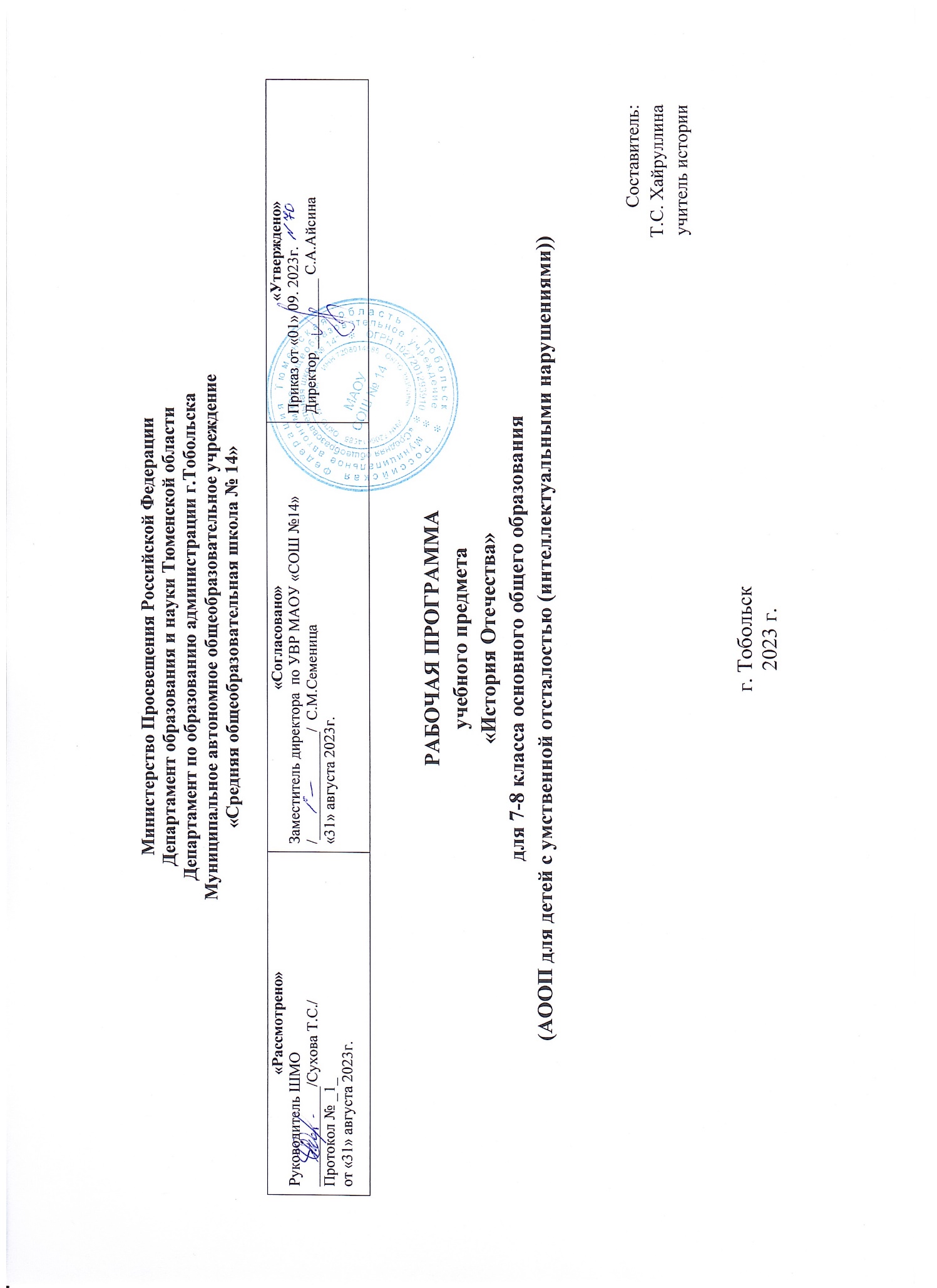 1.Пояснительная записка.Адаптированная рабочая программа по учебному предмету "История Отечества" составлена на основе следующих нормативно-правовых документов:1. Федерального закона РФ №273 ФЗ «Об образовании в Российской Федерации»;2. Федерального образовательного стандарта образования обучающихся с умственной отсталостью (интеллектуальными нарушениями), утвержденного приказом Министерства образования и науки РФ №1599 от 19.12.2014 г.);3. Приказ Министерства просвещения РФ от 24 ноября 2022 г. № 1026 "Об утверждении федеральной адаптированной основной общеобразовательной программы обучающихся с умственной отсталостью (интеллектуальными нарушениями)";4. Приказ Министерства образования и науки РФ «Об утверждении Порядка организации и осуществления образовательной деятельности п, основным общеобразовательным программам - образовательным программам начального общего, основного общего и среднего общего образования» от 22.03.2021 №115;5. Примерная адаптированная основная общеобразовательная программа образования;6. Санитарных правил СII 2.4.3648-20 «Санитарно-эпидемиологические требования к организациям воспитания и обучения, отдыха и оздоровления детей и молодежи» от 28.09.2020 г.;Программа обеспечена следующим методическим комплектом:Программы для специальных (коррекционных) образовательных учреждений VIII вида для 5-9 классов: под редакцией И.М. Бгажноковой. Издательство, «Просвещение», 2022 г;Учебники специальных (коррекционных) образовательных учреждений VIII вида Учебник для общеобразовательных организаций, реализующих адаптированные основные общеобразовательные программы / И.М. Бгажнокова, Л.В. Смирнова. – 7 е изд., стер. – Москва: Просвещение, 2022 (7-9 класс) Программа соответствует учебному плану школы.Программа учитывает особенности познавательной деятельности умственно отсталых детей. Она направлена на разностороннее развитие личности учащихся, способствует их умственному развитию, обеспечивает гражданское, нравственное, трудовое, эстетическое и физическое воспитание. Методический комплект содержит материал, помогающий учащимся достичь того уровня общеобразовательных знаний и умений, который необходим им для социальной адаптации.В данной программе принцип коррекционной направленности обучения является ведущим. В ней конкретизированы пути и средства исправления недостатков общего, речевого, физического развития и нравственного воспитания умственно отсталых детей в процессе овладения учебным предметом. Особое внимание обращено на коррекцию имеющихся у отдельных учащихся специфических нарушений, на коррекцию всей личности в целом.Методическое пособие: Методические рекомендации для педагогических работников образовательных учреждений по организации работы с детьми, имеющими ограниченные возможности здоровья в условиях инклюзивного образования/авт.сост. М.М. Панасенкова. – Ставрополь: СКИРО ПК и ПРО, 2012.Содержание курса «История Отечества» направлено на изучение исторического материала, овладение определёнными знаниями, умениями, навыками, коррекционное воздействие изучаемого материала на личность ребенка, формирование личностных качеств гражданина, подготовка подростка с нарушением интеллекта к жизни, социально-трудовая и правовая адаптация воспитанника в обществе, формирование у обучающихся способности изучать разнообразный исторический материал и использовать его в своей деятельности. Для этого необходимо систематическое руководство деятельностью детей с ограниченными возможностями здоровья в процессе обучения истории с постепенным возрастанием их самостоятельности. В курсе «Истории Отечества» целесообразно сосредоточиться на крупных исторических событиях отечественной истории, жизни, быте людей данной эпохи. Дать отчетливый образ наиболее яркого события и выдающегося деятеля, олицетворяющего данный период истории. Такой подход к периодизации событий будет способствовать лучшему запоминанию их последовательности.При изучении курса реализуется опора на уже имеющиеся знания учеников, причем не только по истории, но и иным предметам. Учитывается, что уровень возрастных и познавательных возможностей учащихся позволяет шире реализовать интегративный подход к отечественной истории с тем, чтобы сформировать целостную картину развития человеческой цивилизации.Цели и задачи курса:Основная цель курса:-изучение исторического материала;- знаниями и умениями;- воздействие изучаемого материала на личность ученика;- формирование личностных качеств гражданина;- подготовка подростка с нарушением интеллекта к жизни;- специально- трудовая и правовая адаптация ученика в общество.Задачи курса. Образовательные задачи:- усвоить важнейшие факты истории;- создать исторические представления, отражающие основные явления прошлого;- усвоить доступные для учащихся исторические понятия, понимание некоторых закономерностей общественного развития;- овладеть умением применять знания по истории в жизни;- выработать умения и навыки самостоятельной работы с историческим материалом.Воспитательные задачи:- гражданское воспитание учащихся;- патриотическое воспитание; -воспитание уважительного отношения к народам разных национальностей;- нравственное воспитание;- эстетическое воспитание;- трудовое воспитание;- экологическое воспитание;- правовое воспитание;- формирование мировоззрения учащихся.Коррекционно-развивающие задачи:- развитие и коррекция внимания, восприятия, воображения, памяти, мышления, речи, эмоционально - волевой сферы.Основные направления коррекционной работы.Коррекция фонематического слуха;Коррекция артикуляционного аппарата;Коррекция слухового и зрительного восприятия;Коррекция мышц мелкой моторики;Коррекция познавательных процессов;Коррекция навыков каллиграфии;Развитие связной речи, овладение техникой речи;Коррекция индивидуальных пробелов в знаниях.Технологии обучения:- дифференцированное обучение;- повторение, закрепление пройденного материала;- личностно-ориентированное обучение;- обучение с применением элементов арт-терапии;- объяснительно-результативные;- игровые.Программа предусматривает проведение традиционных уроков, обобщающих уроков. Используется фронтальная, групповая, индивидуальная работа, работа в парах.Виды и формы контроля.Текущий контроль осуществляется на уроках в форме устного опроса, самостоятельных работ, практических работ, письменных проверочных работ; итоговый контроль по изученной теме осуществляется в форме теста.Формы контроля:- словарный диктант;- другие виды диктантов;- тестовые задания;- работа с раздаточным материалом;- работа с картой.Виды контроля:-самоконтроль;-контроль учителя.Типы уроков:Урок изучения нового материала;Урок закрепления знаний;Урок обобщения и систематизации знаний;Урок проверки и оценки знаний;Комбинированный урок;Урок-игра;Урок-экскурсия;Урок-диалог.Педагогические технологии, средства обучения:- традиционное обучение;- активное обучение (сотрудничество, индивидуализация обучения);- проблемное обучение;- информационно-коммуникационные технологии;- здоровье сберегающие технологии;- культуровоспитывающая технология.Формы контроля достижений учащихся:- словарный исторический диктант;- другие виды диктантов;- проверочная работа с перфокартой;- тестовые задания;- работа с раздаточным материалом.Результаты освоения учебного предмета.Узнавать государственную символику Российской Федерации и своего региона; описывать достопримечательности столицы и родного края; находить на карте мира Российскую Федерацию, на карте России Москву, свой регион и его главный город с помощью учителя.Различать прошлое, настоящее, будущее; соотносить изученные исторические события с датами, конкретную дату с веком; находить место изученных событий на «ленте времени» с помощью учителя.Используя дополнительные источники информации (на бумажных и электронных носителях, в том числе в контролируемом Интернете), находить факты, относящиеся к образу жизни, обычаям и верованиям своих предков; на основе имеющихся знаний отличать реальные исторические факты от вымыслов с помощью учителя.Межпредметные связи.Математика. Название чисел в пределах 300. Поиск нужной страницы в учебнике.Русский язык и развитие речи. Письменные ответы на вопросы по тексту. Связные высказывания по затрагиваемым в беседе вопросам.География. Самостоятельное описание картин природы, явлений природы.Изобразительное искусство. Зарисовки сюжетов природы, животных.2.Общая характеристика учебного предмета.Учащиеся должны знать:- какие исторические даты называются точными, приблизительными;- когда произошли события;- кто руководил основными сражениями.Учащиеся должны уметь:- пользоваться учебником, ориентироваться в тексте, иллюстрациях учебника;- пересказывать исторический материал с опорой на наглядность, по заранее составленному плану;- соотносить содержание иллюстративного материала с текстом учебника;- пользоваться «лентой времени», соотносить год с веком;- устанавливать последовательность исторических событий на основе знания дат;-правильно и точно употреблять исторические термины, понятия;- пересказывать содержание изучаемого материала близко к тексту.История в школе для детей с нарушением интеллекта рассматривается как учебный предмет, в который заложено изучение исторического материала, овладение знаниями и умениями, коррекционное воздействие изучаемого материала на личность ученика, формирование личностных качеств гражданина, подготовка подростка с нарушением интеллекта к жизни, социально-трудовая и правовая адаптация выпускника в общество.Представляется, что в курсе «Истории Отечества» для детей с нарушениями интеллекта целесообразно сосредоточиться на крупных исторических событиях отечественной истории, жизни, быте людей данной эпохи. Дать отчетливый образ наиболее яркого события и выдающегося деятеля, олицетворяющего данный период истории. Такой подход к периодизации событий будет способствовать лучшему запоминанию их последовательности.Последовательное изучение исторических событий обеспечит более глубокое понимание материала, облегчит и ускорит формирование знаний. При этом может быть использован уровневый подход к формированию знаний с учетом психофизического развития, типологических и индивидуальных особенностей учеников.Весь исторический материал представлен отечественной историей, историей региональной и краеведческой. Учитель имеет право использовать в процессе изучения материала информативный, фактический и иллюстративно-текстуальный материал, способствующий успешному овладению с содержанием статьи, рассказа. На уроках истории в образовательной специальной коррекционной школе используются: рассказ, беседа, выборочное объяснительное чтение текста учебной книги, работа с исторической картой, картиной, схемами, «Лентой времени», просмотр и разбор отдельных фрагментов видео.Живое слово учителя играет ведущую роль в обучении истории. Рассказ учителя об исторических событиях должен быть исторически точным и не слишком длинным. Сообщая новый материал, учитель должен показать его взаимосвязь с изученным ранее.Усвоение исторических событий значительно облегчается, если на их фоне сообщается разнообразный сюжетный материал, даются живые характеристики исторических событий.Рассказ учителя необходимо сочетать с выборочным чтением текстов из учебной книги, детских журналов, книг и других источников. Особое внимание уделить умению учащихся выражать свои мысли историческими терминами, что будет способствовать развитию мыслительной деятельности и речи. Такой подход является существенной частью коррекционной работы на уроках истории.Применение многообразных наглядных средств формирует умение представлять себе, как жили люди в определенную историческую эпоху, каков был быт представителей разных классов. Создание точных зрительных образов - важный элемент обучения истории, предупреждающий опасность уподобления сходных исторических событий, переноса фактов из одной эпохи в другую.При характеристике определенной исторической формации учитель должен раскрыть вопросы культуры, взаимоотношений людей в обществе. В отличии от программ массовых общеобразовательных школ, в которых весь исторический материал периодизируется, во вспомогательных школах такая периодизация не имеет смысла.Особое внимание уделяется краеведческой работе с использованием местного исторического материала. Краеведческая работа служит активным средством формирования гражданских качеств ученика.Завершается курс «История моей Родины» знакомством с современной жизнью России. Этот материал представлен уроками обобщающего характера.Основные требования к знаниям и умениям учащихся по предмету:В результате изучения курса истории обучающиеся должны овладеть следующими базовыми учебными действиями.7 классУчащиеся должны знать:- основные исторические события изучаемого периода;- исторических деятелей, полководцев, руководителей страны, национальных героев.Учащиеся должны уметь:-устанавливать причинно-следственные связи и зависимости, связь исторических событий;-выделять главную мысль в отрывке исторической статьи;-пользоваться учебником и картой;-использовать часть понятий в активной речи;-использовать помощь учителя при выполнении учебных задач;-уметь самостоятельно исправить ошибки.8 классУчащиеся должны знать: -основные исторические события: когда началось и закончилось, как протекало конкретное событие;-основные периоды развития хозяйственной и политической жизни Российского государства-исторических деятелей: руководителей государства, полководцев, национальных героев, великих русских поэтов, писателей, ученыхУчащиеся должны уметь:-пользоваться лентой времени;-устанавливать причинно-следственные связи и зависимости, связь исторических событий;-выделять главную мысль в отрывке исторической статьи;-оценивать ответ ученика, дополнить его, пользуясь учебником и картой;-пересказывать текст изучаемого материала близко к тексту.9 класс  Учащиеся должны знать:- основные исторические события изучаемого периода;- исторических деятелей, полководцев, руководителей страны, национальных героев.Учащиеся должны уметь:-устанавливать причинно-следственные связи и зависимости, связь исторических событий;-выделять главную мысль в отрывке исторической статьи;-пользоваться учебником и картой;-использовать часть понятий в активной речи;-использовать помощь учителя при выполнении учебных задач;- уметь самостоятельно исправить ошибки.3. Описание места учебного предмета в учебном плане.Согласно учебному плану на изучение предмета «История Отечества» в 7 классах отводится – 68 часов из расчета 2 часа в неделю.Согласно учебному плану на изучение предмета «История Отечества» в 8 классах отводится - 34 часа из расчета 1 час в неделю.4. Описание ценностных ориентиров содержания учебного предмета.История в школе для детей с нарушением интеллекта рассматривается как учебный предмет, в который заложено изучение исторического материала, овладение знаниями и умениями, коррекционное воздействие изучаемого материала на личность ученика, формирование личностных качеств гражданина, подготовка подростка с нарушением интеллекта к жизни, социально-трудовая и правовая адаптация выпускника в общество.5. Личностные и предметные результаты освоения конкретного учебного предмета.- расширение сферы социально-нравственных представлений, включающих в себя освоение социальной роли ученика, понимание образования как личностной ценности;- способность к адекватной самооценке с опорой на знание основных моральных норм, требующих для своего выполнения развития эстетических чувств, самостоятельности и личной ответственности за свои поступки в социуме;- сформированности уважительного отношения к культуре нашей страны;- освоение основ грамотности, норм здоровьесберегающего поведения;- освоение доступных способов изучения природы и общества (наблюдение, запись, опыт, сравнение, классификация с получением информации из семейных архивов, от окружающих людей, в открытом информационном пространстве);- развитие навыков устанавливать и выявлять причинно-следственные связи.6. Содержание учебного предмета.В 7-9 классах учащиеся изучают события, происходившие в истории Отечеств.  Материал представлен следующими темами: 7 класс (2 ч. в неделю)Раздел I. Древняя Русь.Тема 1. Происхождение славян.Славяне — коренное население Европы. Предшественники древних славян на рубеже III—II тыс. до н. э. в северной части Европы, от Рейна до Днепра. Ветви славян и славянских языков: восточная (русский, украинский, белорусский), западная (польский, чешский, словацкий и др.), южная (болгарский, македонский, хорватский и др.). Переселение народов в VI—VIII вв. как причина освоения славянами территории Центральной, Южной и Восточной Европы.Характеристика природных, климатических условий мест проживания славян, их значение для занятий населения и жизненного уклада. Взаимное обогащение культуры славян и культуры соседних народов: скифов, сарматов, германцев (готов), гуннов, хазаров. Славяне-воины; борьба славян со степными кочевниками; походы на Византию.Словарь: славяне, коренные народы, предшественники, племена, переселение, кочевники.Тема 2. Восточные славяне (VI—IX вв.).Особенности географического положения, природные и климатические условия проживания восточных славян. Смешение восточных славян с соседними племенами: финно-угорскими, балтийскими и др. Неравномерность развития отдельных славянских племен.Соседская территориальная община — вервь, племена, союзы племен. Грады как центры племенных союзов. Верховная знать — князья, старейшины, их опора — дружина. Положение женщин в общине. Вече — общественный орган управления. Сбор дани с членов общины, полюдье. Предпосылки к возникновению государства у восточных славян.Словарь: община, град, знать, старейшина, вече, полюдье.Тема 3. Хозяйство и образ жизни восточных славян.Особенности славянского земледелия в суровых климатических условиях. Занятия восточных славян: скотоводство, охота, рыбная ловля, бортничество, огородничество и др.Быт восточных славян: жилище славян, традиции в питании, развитие ремесел, изготовление орудий труда, одежды, обуви, посуды, мебели.Речные пути как условие развития внутренних и внешних связей восточных славян. Обмен товарами, развитие торговли. Путь «из варяг в греки».Возникновение городов — центров ремесел, торговли, административного управления. Киев и Новгород — развитые центры славянского мира, контролирующие торговые пути. Новгород — крупный культурный и торговый центр. Боярская республика, вече, посадник, князь новгородский.Словарь: быт, ремесла, торговля, обмен, торговый путь.Тема 4. Культура и верования восточных славян.Истоки славянского язычества. Важнейшие боги славян. Перун — бог грома, молнии, войны; Сварог — бог неба; Ярило (Даждьбог, Хорос) — бог солнца; Род — бог плодородия. Археологические находки культуры восточных славян. Обряды восточных славян; культ предков. Свадебные и похоронные традиции. Языческие праздники, связанные с земледельческими работами: Масленица, праздник урожая, праздник Ивана Купалы. Фольклор: сказки, народные приметы, пословицы, песни, плачи.Словарь: язычество, культ, фольклор, традиции.Тема 5. Создание Древнерусского государства.Происхождение слова Русь (научные представления).Первое Древнерусское государство как результат ожесточенной борьбы князей — Киевская Русь (IX в.).Управление государством: великий князь, дружина, знать (бояре, младшая дружина, местные (удельные) князья, местная дружина). Боярская дума — совещательный орган при князе для решения государственных вопросов. Основа общественного устройства — община как замкнутая социальная система, организующая и контролирующая трудовую, военную, обрядовую, культурную жизнь ее членов.Вотчина — крупное частное землевладение, основная экономическая единица Киевской Руси. Земля — главное богатство восточных славян. Положение простых крестьян — смердов, рабов (холопов, челяди), закупов. Полюдье — сбор дани со всего «свободного» населения; «уроки» и «погосты».Развитие древних городов Руси: Киев, Переяславль, Чернигов, Смоленск, Новгород и др.Развитие товарно-денежных отношений в Древнерусском государстве: внешняя торговля с северными народами, западными и южными славянами. Торговые пути к греческим черноморским колониям. Русские сухопутные караваны к Багдаду по пути в Индию.Первые русские князья и основание рода Рюриковичей. Олег, Игорь, Ольга, Аскольд, Дир. Военные походы князей для расширения границ государства и покорения соседних племен.Словарь: государство, вотчина, смерд, холоп, колония, караван.Тема 6. Крещение Киевской Руси (X в.).Истоки христианской веры. Религии в X—XI вв.Объединение восточных славян в составе Киевской Руси. Языческая религия Киевской Руси и религии соседних государств: Волжская Болгария (ислам), Хазарский каганат (иудаизм), католический запад. Стремление Византии приобрести единоверца в лице сильного Русского государства. Великий князь киевский Владимир. Решение Владимира Красное Солнышко о принятии Русью христианства от Византии. Сопротивление народа и Крещение Руси в 988 г. Значение принятия Русью христианства для ее дальнейшего исторического развития: укрепление государственной власти, расширение внешних связей, укрепление международного авторитета, развитие культуры. Отличия католической и православной ветвей христианства, сказавшиеся на развитии стран Западной Европы и Руси.Словарь: Религия, ислам, иудаизм, христианство, крещение.Тема 7. Расцвет Русского государства при Ярославе Мудром (ок. 978—1054).История прихода к власти. Расцвет и могущество Руси при Ярославе Мудром. Забота о безопасности границ государства: военные походы князя. Киев — один из крупнейших городов Европы, расцвет зодчества, градостроительства, просвещения. Наречение князя царем. Дипломатия Ярослава Мудрого, родственные связи с крупнейшими королевскими дворами Европы.Законотворчество в Киевской Руси. Русская Правда — свод древнерусского феодального права.Словарь: могущество, зодчество, дипломатия, наречение, царь.Тема 8. Феодальная раздробленность в русских землях (XI—XV вв.).Русь после смерти Ярослава Мудрого. Завещание Ярослава сыновьям. «Очередной» порядок престолонаследия. Ослабление государства в результате княжеских междоусобиц и народных восстаний, угрозы соседних племен. Шаги Владимира Мономаха (1053—1125) по сохранению единства русских земель. Введение короны русских царей — шапки Мономаха, издание Устава Владимира Мономаха. Укрепление международного авторитета Руси. Русская летопись «Повесть временных лет». Причины распада единого государства на отдельные княжества после смерти Владимира Мономаха и его сына Мстислава I — великого князя киевского (1076—1132). Влиятельные княжества Руси: Галицко-Волынское (на юго-западе), Новгородское (на северо-западе), Владимиро-Суздальское (на юго-востоке).Новгород — крупный культурный и торговый центр. Новгородская боярская республика, городское вече, посадник, князь новгородский.Объединение Ростово-Суздальских земель. Князь Юрий Долгорукий. Первое упоминание о Москве (1147).Словарь: завещание, престолонаследие, междоусобица, летопись, вече, посадник, республика.Тема 9. Культура Руси X—XIII вв. (до монгольского нашествия).Три важнейших периода в культуре до монгольской Руси: языческая культура, культура Киевской Руси (сочетание восточнославянских и византийских традиций), культура русских земель периода раздробленности. Развитие письменности на Руси (до и после принятия христианства), распространение грамотности. Берестяные грамоты, рукописные книги. Развитие устного народного творчества и литературы. Выдающиеся литературные памятники: «Повесть временных лет»; летописи Пскова, Новгорода и др.; жития; «Поучение детям» Владимира Мономаха; «Слово о полку Игореве» (обзорно, с примерами).Слава российских ремесленников: оружие, кожа, меха, ювелирные изделия и др.Иллюстративное знакомство с памятниками культуры, дошедшими до XXI в.: Софийский собор в Киеве и Новгороде, Золотые ворота в Киеве, соборы Переславля-Залесского, Суздаля, церковь Покрова на Нерли, Успенский и Дмитриевский соборы во Владимире и др.Иконопись, традиции греческих мастеров. Икона Владимирской Богоматери — символ Руси. Развитие русской иконописной школы.Главный итог развития Киевской Руси: рождение древнерусской народности с единым языком, общей территорией, близостью материальной и духовной культуры.Словарь: письменность, памятники, собор, церковь, икона, иконопись, духовная культура.Раздел II. Русь в борьбе с завоевателями (XIII—XV вв.).Тема 1. Образование Монгольского государства. Нашествие на Русь.Монгольские кочевые племена. Борьба между племенами за владение пастбищами. Провозглашение Чингисхана великим каганом всех монгольских племен. Покорение войском Чингисхана соседних племен, Северного Китая, Кореи, Средней Азии, вторжение в Закавказье. Помощь русских князей половцам, сражение на реке Калке. Поражение русско-половецкого войска кочевниками.Покорение монголами Волжской Болгарии, Средней Волги, вторжение в Северо-Восточную Русь. Разорение Рязанской земли, покорение города Козельска. Поход монгольского войска на Западную Европу через Южную Русь. Осада и падение Киева. Завоевание Галицко-Волынской Руси, Польши, Венгрии, других государств. Создание нового государства — Золотая Орда, его территория на карте истории. Положение русских земель по отношению к Орде. Связи русских князей с ханом, «ярлыки». Последствия монгольских завоеваний для Руси. Русь — преграда на пути завоевания монголами Западной Европы. Борьба с рыцарями-крестоносцами. Новгородский князь Александр Невский. Ратные подвиги.Словарь: пастбища, каган (каганат), вторжение, разорение, осада, завоевание.Тема 2. Объединение русских земель против татаро-монгольского нашествия.Восстановление хозяйства и городов Руси после нашествия войск Батыя: развитие сельского хозяйства, увеличение пахотных земель, использование трехполья, использование орудий труда. Развитие скотоводства, охоты, рыболовства, огородничества, садоводства, пасечного пчеловодства. Интенсивный рост феодального земледелия, монастырского землевладения, «десятина». Крестьянские общины. Развитие новых центров (Тверь, Москва, Кострома и др.). Возрождение каменного строительства, рост числа ремесленников, купцов. Расширение внутренней и внешней торговли. Причины возвышения Москвы. Борьба за свержение золотоордынского ига как национальная задача. Собирание Москвой русских земель. Иван Калита — московский князь. Личность Дмитрия Донского. Куликовская битва, ее значение для победы над Ордой.Тема 3. Образование единого Московского государства.Объединение земель Северо-Восточной Руси вокруг Москвы. Правитель централизованного государства — Иван III. История Московского Кремля. Ликвидация зависимости Московского государства от Золотой Орды. Государственное устройство Московской Руси. Боярская дума — совещательный орган о «делах земли». Судебник Ивана III (1497). Роль Русской православной церкви в объединении русских земель, в борьбе с монголо-татарским игом. Личность и влияние Сергия Радонежского на самосознание русского народа.Словарь: централизованное государство, бояре, дума, судебник.Раздел III. Единое Московское государство.Тема 1. Российское государство в XVI в. Иван Грозный (1530—1584).Территория России в XVI в., причины ее увеличения. Венчание на царство царя Ивана IV (Грозного). Личность царя, его политические взгляды. Беспощадность самодержца против демократических проявлений в обществе. Погромы в Новгороде. Причины возникновения опричнины. Церковь — крупный собственник и землевладелец в государстве. Влияние церкви на политику, экономику, социальные отношения и культуру. Характер уклада жизни в городе: посадская, купеческая община и др. Зарождение казачества. Местничество как право знатных родов занимать ведущие посты в государстве. Роль Земских соборов в диалоге власти и общества. Реформаторская деятельность Ивана Грозного: Судебник 1550 г.; Юрьев день; военная реформа. Стоглавый собор Русской православной церкви. Внешняя политика Московского государства в XVI в. Присоединение Казанского и Астраханского ханств. Продвижение в Сибирь, освоение Сибири. Расширение связей России с народами Северного Кавказа и Средней Азии. Ливонская война за выход в Балтийское море.Словарь: самодержец, казачество, опричнина, Земский собор, реформатор.Тема 2. Смутное время. Начало царской династии Романовых.Причины кризиса российского общества на рубеже XVI—XVII вв. Положение крепостных крестьян. Окончательное формирование государственной системы крепостного права. Избрание Бориса Годунова на царство, его военные успехи. Возвращение Россией земель на берегах Балтики. Укрепление Москвы (Белый город, Земляной город). Учреждение патриаршества, рост авторитета Русской православной церкви. Лжедмитрий, его роль в истории Смутного времени. Поход Лжедмитрия в Москву, захват российского престола. Конец правления Лжедмитрия. Народные волнения и восстания. Семибоярщина — заговор и предательство интересов государства группой бояр. Присяга Москвы на верность польскому королю. Освободительная борьба русского народа против польского засилья, ополчение Минина и Пожарского. Освобождение Москвы. Икона Казанской Богоматери.Земский собор 1613 г. в Москве. Избрание нового русского царя из рода Романовых. Правление царей Михаила и Алексея. Возникновение сословий: бояре, дворяне, крестьяне, купцы, служилые люди. Укрепление церкви, монастырей.Народные волнения и восстания (С. Разин и др.).Словарь: кризис, патриарх, престол, заговор, сословие, монастырь.Тема 3. Культура в Российском государстве XVI—XVII вв.Завершение формирования русской народности и единого русского языка на основе московского говора и владимиро-суздальского диалекта. Церковное и религиозное влияние на культуру, искусство, быт народа. Потребность государства в грамотных людях, развитие просвещения, создание в городах «книжных училищ», открытие в Москве первого высшего учебного заведения — Славяно-греко-латинского училища. Распространение рукописных книг. Иван Федоров. Развитие книгопечатания. Появление первых учебных книг: «Грамматика», «Считание удобное» (таблица умножения), «Большой букварь».Развитие научных и практических знаний по математике, медицине, военному делу и др. Век великих географических открытий Азии, Дальнего Востока (С. Дежнев, Е. Хабаров, В. Поярков, В. Атласов).Развитие архитектуры и живописи. Интенсивное строительство каменных церквей, крепостей, влияние итальянской школы на архитектуру. Шедевры шатровой архитектуры (храм Василия Блаженного). Русские монастыри: Троице-Сергиев, Кирилло-Белозерский, Соловецкий. Развитие музыкального и театрального искусства в жизни высшего общества.Быт народа и высшего сословия. Патриархальность, сословность общественного уклада.Словарь: народность, просвещение, архитектура, живопись, искусство, шедевр.8 класс (1 час в неделю)	ПовторениеВозникновение и укрепление Киевской Руси. Крещение Руси. Расцвет Русского государства при Владимире Красное Солнышко, Ярославе Мудром. Причины упадка Руси после смерти Ярослава. Монгольское нашествие, борьба русского народа против Золотой Орды. Объединение и возвышение московских земель. Особенности правления Ивана Грозного. Пресечение трехсотлетнего правления династии Рюрика, приход к власти Бориса Годунова. Смутное время, союз городов России по освобождению стран от иноземного влияния. Великий Собор (1613), избрание царя из рода бояр Романовых.Раздел I. Российское государство в конце 17 – начале 18 вв.Дата рождения Петра I, его семейное окружение, детские занятия, первый учитель — Н. Зотов.
      Тяготы семейных раздоров в период правления Софьи. «Потешные» войска в селе Преображенском как стимул к военным занятиям и образованию юного Петра. Подавление бунта стрельцов, борьба с Софьей за власть. Строительство флота, неудачный поход в Крым. Взятие Азова.Великое посольство, учеба Петра за границей. Опальные грамоты Софьи стрельцам, расправа Петра с бунтовщиками. Военные походы Петра I: завоевание северных и южных территорий.Строительство Петербурга. Реформа государственного управления, создание Сената и коллегий.Деятельность Петра I по просвещению народа: открытие «цифирных школ», навигацких, инженерных, горных школ, медицинских училищ, Морской академии. Первая русская газета «Ведомости», «комедиальный» театр, опера и др.Титулование Петра Великим, отцом Отечества; введение Сенатом и Синодом звания императора для русских царей. Кончина Петра I, роль личности и дел Петра Великого для последующей истории России.Словарь: посольство, опальные грамоты, стрельцы, летосчисление от Рождества Христова, Сенат, Синод, император, Санкт-Петербург.Раздел II. Российская империя после Петра I.Эпоха дворцовых кризисов после смерти Петра I: Екатерина I, Петр II, Анна Иоанновна (общие представления). Поддержка Анной Иоанновной науки, просвещения, открытие Московского университета. Труды М. В. Ломоносова. Экспедиция В. Беринга к Аляске. Усиление немецкого влияния при дворе Анны Иоанновны: «Доимочный» приказ, Тайная канцелярия. Обнищание крестьян на фоне роскоши царского двора: охота, наряды, шутовские свадьбы и др.Царствование Елизаветы Петровны — возврат к русским традициям и гуманности в правлении: отсутствие смертной казни и пыток, отстранение иноземцев от государственного управления, учреждение в столицах и крупных городах общеобразовательных и специальных учреждений, облегчение воинской повинности. Следование заветам Петра Великого, его учеников и последователей в Сенате: графа Бестужева-Рюмина, графов Шуваловых, Воронцовых и др.Словарь: экспедиция, Тайная канцелярия, доимки, казна, потехи, граф.Россия при Екатерине II (1762—1796) Личность Екатерины. Политика «просвещенного абсолютизма». Уложенная комиссия. Достижения в государственном правлении Екатерины II: создание новых законов о вреде жестоких наказаний и пыток, о «рукоделии» (ремеслах), о необходимости справедливого распределения государственных повинностей между подданными, уничтожение Тайной канцелярии, прощение и возврат на земли беглых людей, привлечение на свободные земли иноземных переселенцев для пользы России, ограничение монастырей и церквей в землях и доходах в пользу учебных и богоугодных заведений. Развитие промышленности, торговли, ремесел, высших училищ, народных училищ, расцвет городов (Одесса, Николаев, Екатеринославль, Рыбинск и др.). Внешняя политика 34-летнего правления Екатерины II: превращение южных степей в Новороссию, присоединение Крымского ханства, победа армии А. В. Суворова под Фокшанами и Рымником, взятие Измаила, договор с Турцией в Яссах (1791), утверждение международного авторитета России в качестве первой военной державы в Европе.Словарь: государственные повинности, беглые люди, богоугодные заведения, международный авторитет, держава.Культура России в XVIII в. Влияние международных связей России на просвещение, культуру, быт знати. Знакомство с развитием науки и образования на примерах деятельности М. В. Ломоносова, Е. Р. Дашковой, И. И. Ползунова, И. П. Кулибина и др. (выборочно). Изучение культуры России на примерах облика россиян, уклада их жизни, развития живописи, литературы, архитектуры по произведениям В. Л. Боровиковского, Ф. С. Рокотова, Д. Г. Левицкого, А. Н. Радищева, Д. И. Фонвизина, И. А. Крылова, Н. М. Карамзина, В. И. Баженова, М. Ф. Казакова, Д. Кваренги (выборочно). Архитектурные облики городов России: Москва, Санкт-Петербург, Ярославль, Новгород, Киев и др. (выборочно). Развитие театра и театрального искусства. Свод правил нравственного поведения «Юности честное зерцало».Словарь: архитектурный облик, нравственное поведение, меценатство.Раздел III. Российская империя в первой половине 19 века.Государственное и политическое развитие России в первой четверти XIX в. Правление Павла I (1796—1801): военные реформы, ограничение привилегий дворянства, подготовка к войне с прежними союзниками.Геополитическое положение России: изменение территории; национальный состав населения и национальные отношения. Россия и страны Европы.Убийство Павла I.Правление Александра I (1801—1825). Личность «благословленного» царя. Реформы государственного управления, учреждение министерств. Указ царя «О вольных хлебопашцах». Освобождение крестьян с землей за выкуп. Обострение внешнеполитической обстановки. Франция и Россия в период правления Наполеона. Недовольство политикой Александра I внутри России.Отечественная война 1812 г. Личность Наполеона Бонапарта, его планы по отношению к России. Покорение французской армией стран Западной Европы. Состояние французской и русской армий накануне войны. Вторжение армии Наполеона в Россию. Пожар Москвы, Бородинская битва.Личность М. И. Кутузова. Герои Отечественной войны 1812 г. Народное и партизанское движения в победе над французами. Походы русской армии, освобождение стран Западной Европы от армии Наполеона. Тяжелое положение России после войны: стихийные крестьянские волнения, усиление внутренней реакции, аракчеевщина. Зарождение в России революционных идей, их содержание. Возникновение тайных дворянских обществ.Восстание декабристов на Сенатской площади в Санкт-Петербурге. Исторические уроки движения декабристов.Словарь: союзники, вольные хлебопашцы, выкуп, стихийные волнения, реакция, декабристы.Россия эпохи Николая I (1825—1855).Разгром движения декабристов. Царствование Николая I как время жестокого подавления свободомыслия, демократии. Введение цензурного устава. Законодательная основа российского общества, усложнение бюрократической системы как опоры самодержавия. Обострение крестьянских проблем: кризис в сельском хозяйстве, упадок помещичьих хозяйств. Начало промышленного переворота в России: переход от мануфактуры к фабрике, замена ручного труда машинным. Строительство первой железной дороги между Петербургом и Царским Селом. Денежная реформа. Промышленность России.Внешняя политика России: присоединение части Армении, война с Турцией за влияние на Черном море, на Балканах и Кавказе. Военные действия России на Кавказе. Борьба России за закрытие для Турции входа в Черное море. Крымская война (1853—1856), разгром турецкого флота в Синопской бухте русской эскадрой под командованием адмирала П. С. Нахимова. Причины объединения Англии, Франции, Италии против России. Герои и защитники Севастополя. Причины поражения России: кризис самодержавия, гнет крепостного строя, промышленная отсталость в сравнении с Европой.Словарь: свободомыслие, демократия, самодержавие, бюрократическая система.Культура России в первой половине XIX в. Открытие университетов. Учебное заведение для детей дворян — Царскосельский лицей. Развитие издательского дела, книготорговли, открытие библиотек. Золотой век русской литературы: А. С. Грибоедов, В. А. Жуковский, А. С. Пушкин, М. Ю. Лермонтов, Н. В. Гоголь (выборочно). Москва и Петербург — центры культурной жизни (Александринский театр, Малый театр, Большой театр). Географические открытия: первое кругосветное путешествие Ю. Ф. Лисянского и И. Ф. Крузенштерна, открытие Антарктиды М. П. Лазаревым и Ф. Ф. Беллинсгаузеном, открытия в Арктике (выборочно). Музыкальная культура: М. И. Глинка, А. С. Даргомыжский и др. Живопись: интерес к человеку, его внутреннему миру: О. А. Кипренский, В. А. Тропинин, В. Л. Боровиковский, А. Г. Венецианов, П. А. Федотов и др. (выборочно).
      Словарь: лицей, издательское дело, географические открытия, золотой век.Раздел IV Россия в конце 19-начале 20 вв.«Царь-освободитель» Правление императора Александра II (1855—1881). Отмена крепостного права. Земская реформа, собрания гласных (депутатов), земские управы. Городская реформа: утверждение «городового положения», утверждение Городской думы (распорядительный орган). Судебная реформа: введение адвокатуры, мирового суда, отмена телесных наказаний. Военные реформы: введение всеобщей воинской повинности вместо рекрутского набора. Обострение общественно-политической обстановки: крестьянские, студенческие волнения, терроризм (покушение на царя), репрессивные меры со стороны власти. Внешняя политика: преодоление последствий Крымской войны. Укрепление России на Черном море. Политика России в Средней Азии. Окончательное присоединение Кавказа к России. Русско-турецкая война (1877—1878). Ухудшение отношений с Германией. Русская колонизация Дальнего Востока.Александр III (Миротворец) (1881 —1894) Приход к власти императора Александра III. Суд над народовольцами. Издание манифеста «О незыблемости самодержавия». Политика самодержавия: русификация окраин, распространение православия, ограничение демократических введений в губернском, городском управлении, компетенции судов. Введение цензуры на печатные издания. Экономическая политика Александра III: ускорение хозяйственного развития страны, поддержка и укрепление позиций дворянства, перевод всех крестьян на выкупные платежи, развитие налоговой системы, банков, рост торгово-промышленной буржуазии. Отток крестьянства в город на заработки. Развитие промышленного строительства, транспортного сообщения, торговли, внешнего рынка.Словарь: крепостное право, терроризм, буржуазия, колонизация.Культура России во второй половине XIX в. (обзорно, на конкретных иллюстративных примерах)Успехи в области технических и естественных наук: И. М. Сеченов, И. П. Павлов, Д. И. Менделеев, К. А. Тимирязев, С. В. Ковалевская, А. С. Попов, А. Ф. Можайский и др. (2—3 примера по выбору учителя). Русские географические открытия и путешественники: П. П. Семенов-Тян-Шанский, Н. Н. Миклухо-Маклай, А. И. Воейков. Великие имена: И. С. Тургенев, Л. Н. Толстой, Ф. М. Достоевский, А. П. Чехов, П. И. Чайковский, П. М. Третьяков и его картинная галерея (выборочно)Словарь: земская школа, естественные науки, путешественники, картинная галерея. Царствование Николая II (1894—1917) Личность царя Николая II. Политика Николая II и его окружения. Высшие и центральные органы управления страной при Николае II: Государственный совет, Совет министров, Особые совещания, Сенат, Святейший Синод, Министерство внутренних дел, Министерство финансов, царская администрация на местах (гражданские и военные губернаторы, градоначальники, судебный персонал, предводители дворянства). Избирательный закон, роль выборщиков. Учреждение Государственной думы.Социально-экономическое развитие России на рубеже XIX—XX вв., промышленный подъем: развитие металлургии, железнодорожного машиностроения, строительство железных дорог. Неравномерное развитие отдельных промышленных районов. Финансовые проблемы России: внешние долги, привлечение иностранного капитала к освоению природных ресурсов России. Аграрная реформа П. А. Столыпина.Сельскохозяйственное производство России, его особенности и удельный вес в мировом экспорте. Влияние мирового экономического кризиса 1900 г. на экономику России.Словарь: администрация, губернатор, экономический кризис.Россия в начале XX в. Кризис промышленности 1900—1903 гг., безысходное положение российской деревни, упадок центральной власти. Обострение социальной и политической обстановки в стране в начале XX в.Формирование политических партий. Личность В. И. Ульянова (Ленина), его идеи о переустройстве жизни общества. Первая русская революция 1905—1907 гг. Расстрел рабочих 9 января 1905 г. Восстание на броненосце «Потемкин». Октябрьская всероссийская политическая стачка, ее значение. Манифест 17 октября. Историческое значение первой русской революции. III Государственная дума, ее деятельность.Приоритеты внешней политики Российской империи: Балканский регион, Черное море, Дальний Восток.
      Русско-японская война (1904—1905). Поражение под Порт-Артуром. Цусимское сражение. Содействие России в создании союза Балканских государств. Участие России в Первой мировой войне. Перегруппировка сил германской армии в начале 1915 г., потеря русской армией своих завоеваний.Военные поражения как причина политического кризиса в российском обществе. Февральская революция. Подписание манифеста об Отречении Николая II от власти. Внутренняя и внешняя политика Временного правительства. Кризис власти. Судьба семьи Николая II.Словарь: кризис власти, демонстрация, забастовка, манифест, отречение. Культура России в конце XIX — начале XX в.Начало ликвидации безграмотности: воскресные школы, рабочие курсы, «народные дома», народные университеты. Серебряный век русской культуры: И. А. Бунин, М. Горький, А. А. Блок, И. Е. Репин, В. А. Серов, М. А. Врубель, И. И. Левитан и др. (выборочно). Музыкальное искусство: Н. А. Римский-Корсаков, С. В. Рахманинов, А. Н. Скрябин и др. Открытие МХАТа. Оперное и балетное искусство: М. М. Фокин, А. П. Павлова, Ф. И. Шаляпин, В. Ф. Нижинский и др. (выборочно). Появление кинематографа, первый российский фильм «Оборона Севастополя» (1911).Критерии и нормы оценок знаний и умений.Проверка знаний, умений и навыков учащихся осуществляется посредством устных и письменных форм.Устные формы контроля: беседы, вопрос-ответ, решения заданий у доски по карте с последующим комментарием и другое.Письменные формы: тесты на проверку понимания и запоминания материала, контрольные работы промежуточной и тематической проверки ЗУН, самостоятельные работы, дифференцированные задания, индивидуальные карточки, домашние задания.Оценивание результатов обучения по пятибалльной шкале.Оценка «5» за вопрос теоретического характера ставится при условии, что учащийся:- логично изложил содержание своего ответа на вопрос, при этом выявленные знания примерно соответствовали объему и глубине их раскрытия;- правильно использовал научную терминологию в контексте ответа;- верно, в соответствии с вопросом, характеризует основные социальные объекты и процессы, выделяя их существенные признаки, закономерности развития;- показал умение формулировать на основе приобретенных обществоведческих знаний собственные суждения.Степень проявления каждого из перечисленных умений определяется содержанием вопроса. Не влияют на оценку незначительные неточности и частичная неполнота ответа при условии, что учащийся в процессе беседы с учителем или классом самостоятельно делает необходимые уточнения и дополнения.Оценка «4» ставится, если в ответе допущены малозначительные ошибки или недостаточно полно раскрыто содержание вопроса, а затем, в процессе уточнения ответа, самостоятельно не даны необходимые поправки и дополнения.Оценка «3» ставится, если в ответе допущены значительные ошибки, или в нем не раскрыты некоторые существенные аспекты содержания, или отвечающий не смог показать необходимые умения.Оценка «2» ставится, если может связно отвечать на вопросы учителя: дал более двух ошибочных ответов по важным вопросам.Оценка «1» ставится, если совсем не знает урока. Не ответил ни на один вопрос.Критерии оценивания письменного ответа.Оценка «5» ставится, если представлена собственная точка зрения (позиция, отношение) при раскрытии проблемы. Оценка «4» ставится, если представлена собственная точка зрения (позиция, отношение) при раскрытии проблемы. Дана аргументация своего мнения с опорой на факты общественной жизни или личный социальный опыт.Оценка «3 ставится, если представлена собственная точка зрения (позиция, отношение) при раскрытии проблемы. Проблема раскрыта при формальном использовании исторических терминов. Оценка «2» ставится, если представлена собственная позиция по поднятой проблеме на бытовом уровне без аргументации.Оценка «1» ставится, если проблема не раскрыта или дана информация не в контексте задания.7. Основные виды деятельности обучающихся на уроке:Работа с учебником.Работа с наглядно-дидактическим материалом.Работа с исторической картой.8. Описание материально-технического обеспечения образовательного процесса.Учебно-методические средства обучения.Программа специальной (коррекционной) образовательной школы VIII вида: 5-9кл.: В 2сб./Под ред. В.В. Воронковой. -  М: Гуманитарный издательский центр ВЛАДОС, 2001г. - Сб.1. - 232с. Учебник «История России», Б. П. Пузанов, О. И. Бородина, Л.С. Сековец, Н. М. Редькина для 9 класса специальной (коррекционной) общеобразовательной школы VIII вида. -М.: Гуманитарный издательский центр Владос, 2009г. Методика преподавания истории в специальной (коррекционной) школе VIII вида, Л.В. Петрова, Москва 2003г.Интернет-ресурсы:http://pedsovet.orgwww.gramota.ru, http://www.uchportal.ruhttp://pedsovet.su, http://www.openclass.ru/node/25903http://www.k-yroky.ru/load/86http://www.protema.ru/multimedia/rpconstructor/about-rpconstructor    www.megabook.ruhttp://rus.1september.ru/http://festival.1september.ru/http://learning-russian.gramota.ruhttp://www.bibliogid.ruhttp://kidsbook.narod.ruhttp://www.likt590.ru/project/museum/Технические средства обучения: классная доска, компьютер.Оборудование класса:- ученические столы двухместные   с комплектом стульев, стол учительский с тумбой, шкафы для хранения учебников, дидактических материалов, пособий.Календарно-тематическое планирование по «Истории Отечества», 7 «в» и 7 «г» класс.Календарно-тематическое планирование по предмету «История Отечества», 8 «в» и 8 «д» классI четвертьII четвертьIII четвертьIV четверть16 ч16 ч20 ч16 ч1 полугодие 32 часов1 полугодие 32 часов2 полугодие 36 часов2 полугодие 36 часовI четвертьII четвертьIII четвертьIV четверть8 ч8 ч10 ч8 ч1 полугодие 16 часов1 полугодие 16 часов2 полугодие 18 часов2 полугодие 18 часов№Содержание учебного материалаКол-во часов7в7в7г7гДомашнее задание№Содержание учебного материалаКол-во часов(план)(факт)(план)(факт)Домашнее задание1Что такое история. Что изучает история. Как пользоваться книгой по истории. Счет лет в истории.101.0901.09Выучить записи в тетрадиРаздел I. Древняя Русь.Раздел I. Древняя Русь.92Происхождение славян.102.0902.09С 8-9 читать3В каких местах селились славяне.108.0908.09С 10-12 читать. С 12 переписать термины4Славяне и соседние народы. О хазарах и Византии.115.0915.09С 12-15 читать, с 15 переписать термины5Облик славян и черты их характера.116.0916.09С 16-18 читать. Ответить на вопросы 1, 2 и 36Торговый путь «из варяг в греки».122.0922.09Изучить карту на с 19, перечертить ее в тетрадь7Хозяйство и уклад жизни восточных славян. Земледелие – основное занятие славян. Организация жизни славян. Как менялась жизнь людей в общине.123.0923.09С 23 перерисовать орудия труда земледельцев8Жилища, одежда, семейные обычаи восточных славян.129.0929.09С 27-29 читать9Языческие традиции восточных славян.130.0930.09С 30-33 читать, выписать языческих богов славян10Обобщающий урок по главе 1 «Древняя Русь».106.1006.10Выучить записи в тетрадиРаздел II. Древнерусское государство.Раздел II. Древнерусское государство.1111Как возникло Древнерусское государство.107.1007.10Выучить теории происхождения славян12О чем рассказывает древняя летопись?113.1013.10Выучить термины летопись, летописец13Об Аскольде, Дире и их походах в Византию.114.1014.10Составить рассказ об Аскольде и Дире14Князь Олег. Правление Олега в Киевской Руси.120.1020.10С 45-47 читать. С 47 переписать термины15Князь Игорь из рода Рюриковичей. Походы Игоря на Византию.121.1021.10С 49-50 читать. Ответить на вопросы на с 5316Предание о гибели князя Игоря.127.1027.10С 50-52, составить рассказ про князя Игоря17Как княгиня Ольга отомстила древлянам.128.1028.10Рассказать каким образом отомстила Ольга за своего мужа18Ольга наводит порядок в Киевской Руси. Посольство Ольги в Византию.110.1110.11С 56-58 читать19Сын князя Игоря и Ольги – Святослав. Война Святослава с хазарами.111.1111.11С 59-62 читать, подготовить пересказ20Битвы Святослава на Балканах. Гибель Святослава.117.1117.11Выучить записи в тетради21Обобщающий урок по главе. Древнерусское государство Киевская Русь.118.1118.11Раздел III. Крещение Древней Руси. Расцвет Русского государства.Раздел III. Крещение Древней Руси. Расцвет Русского государства.1422Сыновья князя Святослава. Возвращение Владимира на Русь.124.1124.11С 70-72 читать, подготовить пересказ23Князь Владимир Красное Солнышко. Крещение Руси.125.1125.11С 73-77 читать. На с 75 и 76 объяснить значение картинок24Заслуги князя Владимира в укреплении Русского государства.101.1201.12С 77-78 читать. На с 78 переписать термины25Расцвет русского государства при Ярославе Мудром. Князь – воин, строитель, книжник.102.1202.12с 79-81 читать26Русская Правда Ярослава Мудрого.108.1208.12С 82-84 читать. С 83 объяснить значение слов27Русь после смерти Ярослава Мудрого.109.1209.12С 85-86 читать, выполнить задание28Князь Владимир Мономах. Память о Владимире Мономахе в истории Киевской Руси.115.1215.12Составить рассказ по схеме29Распад Руси на отдельные княжества в XII веке.116.1216.12Назвать княжества, которые образовались после распада Руси30Новгородская республика. Господин Великий Новгород.122.1222.12Найти на карте Великий Новгород31Занятия и торговые пути новгородцев.123.1223.12Придумать рассказ о жизни новгородца32Ростово-суздальское княжество в XII веке.129.1229.12Найти на карте Ростово-суздальское княжество33История возникновения Москвы.130.1230.12Выписать причины возвышения Москвы с 101-10234Культура Руси в X-XIII веках.112.0112.01С 102-104 читать35Обобщающий урок по главе. Крещение Киевской Руси. Расцвет Русского государства.113.0113.01Повторить записи в тетрадиРаздел IV. Русь в борьбе с завоевателями.Раздел IV. Русь в борьбе с завоевателями.1936Образование монгольского государства. Чингисхан и его армия.119.0119.01Составить расписание армии Чингисхана37Битва на реке Калке.120.0120.01С 117-118 читать. на с 119 ответить на вопросы38Нашествие монголов на Русь.126.0126.01На с 124 показать нашествие монголов39Летописи о битвах на реке Сить и героической обороне Козельска.127.0127.01Выполнить задание по карточке40Походы Батыя на южнорусские земли.102.0202.02Выполнить задание по карточке41Новгородский князь Александр Невский (1236-1263).103.0203.02Переписать биографию Александра Невского 42Ледовое побоище.109.0209.02Начертить схему боя, используя карточку43Власть Золотой Орды над русскими князьями.110.0210.02Написать определения темы44Русские княжества в XII-XIV  веках. Борьба Москвы с Тверью.116.0216.02С 135-136 читать45Московский князь Иван Калита (1325 – 1340). Наследники Калиты.117.0217.02С 136-139 читать, составить схему наследников Ивана Калиты46Изменения в золотой Орде.102.0302.03С 140-141 читать47Московский князь Дмитрий Иванович (1350-1389). Благословение Сергия Радонежского.103.0303.03С 141-143 читать. подготовить пересказ 48Куликовская битва.109.0309.03Написать итоги сражения, используя с 145-15149Поход Тохтамыша на Москву в 1382 году.110.0310.03С 150-151 читать50Наследники Дмитрия Донского. Василий II Тёмный.116.0316.03С 153-154 читать, подготовить рассказ по схеме51Собирание Руси Иваном III. Покорение Новгорода.117.0317.03Составить рассказ, используя схему52Освобождение Руси от Золотой Орды.123.0323.03Составить рассказ, используя схему53Управление государством Иваном III.106.0406.04Составить рассказ, используя схему54Обобщающий урок по главе.107.0407.04Составить рассказ, используя схемуРаздел V. Единое Московское государство.Раздел V. Единое Московское государство.1455Русь в XVI веке. Царь Иван Грозный.113.0413.04С 172- 175 читать56Близкое окружение царя Ивана IV. Земский собор, реформы Избранной рады.114.0414.04Выписать фамилии сподвижников Ивана IV57Войны Ивана Грозного.120.0420.04C 180-183 читать58Война с западными странами.121.0421.04С 183-186 читать59Опричнина.127.0427.04С 186-187 читать, с 192 переписать термины60Погромы в Новгороде и конец опричнины. Покорение Сибири.128.0428.04Выполнить задания на карточке61Россия после Ивана Грозного. Лжедмитрий I – самозванец.104.0504.05Выполнить задания на карточке62Лжедмитрий II. Семибоярщина.105.0505.05Выполнить задания на карточке63Русская православная церковь в Смутное время. Минин и Пожарский: за веру и Отечество!111.0511.05Выполнить задания на карточке64Воцарение династии Романовых. Царь Алексей Михайлович Романов (1645-1676).112.0512.05Выполнить задания на карточке65Раскол в Русской православной церкви.118.0518.05Написать ответы на вопросы в тетради66Укрепление южных границ России. О казаках.119.0519.05Прочитать рассказ с 210-21167Развитие России в XVII веке. Культура России в XVI – XVII веках.125.0525.05С 212 составить описание картины68Обобщающий урок по главе.126.0526.05Повторить ранее изученный материал№Тема урокаКол-во часов8 «д»8 «д»8 «в»8 «в»Домашнее задание№Тема урокаКол-во часов(план)(факт)(план)(факт)Домашнее заданиеДревняя Русь. Монгольское нашествие, борьба русского народа против Золотой Орды. 102.0901.09Записи в тетрадиОбъединение и возвышение московских земель. Воцарение Романовых.115.0908.08Записи в тетрадиНаше Отечество - Россия в 17 веке. Отношения России с другими странами.122.0916.09Гл.1, тема 1, с. 6-22Детство и юность Петра I. Воцарение Петра I.129.0923.09Гл. 1, тема 2, с. 22-37Северная война. Основание Петербурга.106.1030.09Гл. 1, тема 4, с. 54-76Заслуги Петра I в истории России.113.1007.10Гл.1, тема 5, с.76-99Обобщение по теме Эпоха Петра I (1682—1725).120.1014.10Повторить гл. 1Эпоха дворцовых переворотов. Екатерина 1 и Петр II. Правление Анны Иоанновны.127.1021.10Гл. 2, тема 2, с. 108-117Правление Елизаветы Петровны (1741 - 1761).110.1128.10Гл.2, тема 3, с. 117-130Россия в эпоху Екатерины II. 117.1111.11Гл.2, тема 4, с. 130-165Восстание Пугачёва.124.1118.11Гл. 2, тема 4, с. 130-165Обобщение по теме «Россия при Екатерине II».101.1225.11Тест, с. 165Отношения России со странами Европы в конце 18-начале 19 вв. Правление Александра I.108.1202.12Гл. 3, тема 2, с. 180-194Отечественная война 1812г. Россия после войны с Наполеоном.115.1209.12Гл. 3, тема 3, с.194-215Император Николай I. Восстание декабристов.122.1216.12Гл. 3, тема 4, с. 215-241Университеты. Библиотеки. Золотой век русской литературы.129.1223.12Записи в тетрадиПовторение  по теме «Российская империя в первой половине 19 века».112.0130.12Тест, с. 238Внутренняя политика Александра II.119.0113.01Гл. 4, тема 1, с. 242-264Общественная жизнь. Внешняя политика Александра II.126.0120.01Гл. 4, тема 1, с. 242-264Политический режим Александра III.102.0227.01Гл. 4, тема 2, с. 264-275Развитие науки во второй половине 19 века.109.0203.02Записи в тетрадиЛичность царя Николая II. Политика Николая II и его окружения.116.0210.02Гл.4, тема 3, с. 275-288Политический режим Николая II.102.0317.02Гл.4, тема 3, с. 275-288Социально-экономическое развитие России на рубеже XIX—XX вв. 109.0303.03Гл.4, тема 3, с. 275-288Обострение социально-политической обстановки в начале XX в. 116.0310.03Гл.4, тема 3, с. 275-288Личность В. И. Ульянова (Ленина), его идеи о переустройстве жизни общества.123.0317.03Гл.4, тема 4, с. 288-299Первая русская революция 1905—1907 гг. 107.0406.04Гл.4, тема 4, с. 288-299Манифест 17 октября. Историческое значение первой русской революции. 114.0413.04Гл.4, тема 4, с. 288-299Внешняя политика в начале ХХ в.121.0420.04Гл.4, тема 4, с. 288-299Русско-японская война.128.0427.04Гл.4, тема 4, с. 288-299Участие России в Первой мировой войне.105.0504.05Гл.4, тема 4, с. 288-299Февральская революция: причины, ход, последствия.112.0511.05Гл.4, тема 4, с. 288-299Серебряный век русской культуры.119.0518.05Записи в тетрадиОбобщение по всему курсу История Отечества.126.0525.05Повторить материал